Paskaidrojuma raksts Rēzeknes novada pašvaldības 2021.gada 12.augusta saistošajiem noteikumiem Nr.7 „Par Viļānu novada pašvaldības 2014.gada 8.maija saistošo noteikumu Nr.68 “Par līdzfinansējuma samaksas kārtību Viļānu Mūzikas un mākslas skolā” atzīšanu par spēku zaudējušiem”Pagaidu administrācijas vadītājs         			M.Švarcs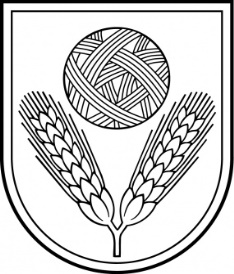 Rēzeknes novada DomeReģ.Nr.90009112679Atbrīvošanas aleja 95A, Rēzekne, LV – 4601,Tel. 646 22238; 646 22231, Fax. 646 25935,e–pasts: info@rezeknesnovads.lvInformācija internetā: http://www.rezeknesnovads.lvRēzeknes novada DomeReģ.Nr.90009112679Atbrīvošanas aleja 95A, Rēzekne, LV – 4601,Tel. 646 22238; 646 22231, Fax. 646 25935,e–pasts: info@rezeknesnovads.lvInformācija internetā: http://www.rezeknesnovads.lvPaskaidrojuma raksta sadaļasNorādāmā informācija1. Projekta nepieciešamības pamatojumsLīdz šim Rēzeknes novada pašvaldībā nav bijuši izdoti saistošie noteikumi, kuri noteiktu līdzfinansējumu kādā no profesionālās ievirzes izglītības iestādēm, savukārt Viļānu novada pašvaldībā bija izdoti Viļānu novada domes 2014.gada 8.maija saistošie noteikumi Nr.68 “Par līdzfinansējuma samaksas kārtību Viļānu Mūzikas un mākslas skolā” ("Viļānu Novada Vēstnesis" Oktobris Nr. 4 (32)). Pēc administratīvi teritoriālās reformas ir nepieciešams noteikt vienotu kārtību, kas būs spēkā jaunizveidotās novada pašvaldības administratīvajā teritorijā.Tomēr līdzšinējā Viļānu novada pašvaldībā šādi sasitošie noteikumi noteica līdzfinansējumu tikai mūzikas un mākslas virziena profesionālajā ievirzē, savukārt sporta profesionālajā ievirzē līdzfinansējums nebija noteikts, kas rada nevienlīdzīgu attieksmi pret dažādu profesionālās ievirzes izglītības virzienu izglītojamajiem. Viļānu novada domes izdotajos saistošajos noteikumos lielu īpatsvaru ieņēma dažādu atvieglojumu piemērošana, kas radīja papildus birokrātisku administratīvo noslodzi. Lai nodrošinātu vienlīdzīgu attieksmi pret visu profesionālās ievirzes izglītības virzienu izglītojamajiem un mazinātu administratīvo slogu, ir nepieciešams ar 2021.gada 1.septembri atzīt par spēku zaudējušiem Viļānu novada domes 2014.gada 8.maija saistošos noteikumus Nr.68 “Par līdzfinansējuma samaksas kārtību Viļānu Mūzikas un mākslas skolā”. Ņemot vērā iepriekšminēto ir nepieciešams izdot Rēzeknes novada pašvaldības saistošos noteikumus Nr. 7 „Par Viļānu novada pašvaldības 2014.gada 8.maija saistošo noteikumu Nr.68 “Par līdzfinansējuma samaksas kārtību Viļānu Mūzikas un mākslas skolā” atzīšanu par spēku zaudējušiem”. 2. Īss projekta satura izklāstsSaistošie noteikumi atzīst par spēku zaudējušiem citus saistošos noteikumus.3. Informācija par plānoto projekta ietekmi uz pašvaldības budžetu2021.gadā pašvaldībai neieņemtais vecāku līdzfinansējums būtu aptuveni 2230,00 EUR, ko vajadzētu papildus finansēt no pašvaldības budžeta. 2022.gadā tie būtu 5000,00 EUR.4. Informācija par plānoto projekta ietekmi uz uzņēmējdarbības vidi pašvaldības teritorijāNoteikumi nekavē uzņēmējdarbības attīstību novada teritorijā.5. Informācija par administratīvajām procedūrāmSaistošo noteikumu projekts neskar administratīvās procedūras.6. Informācija par konsultācijām ar privātpersonāmSaistošo noteikumu izstrādes procesā tika veiktas konsultācijas ar vairākiem Viļānu Mūzikas un mākslas skolas izglītojamo vecākiem. Citi ierosinājumi par saistošajiem noteikumiem nav saņemti.